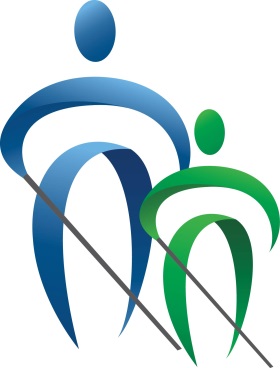 Families, professionals, and friends:Let's GROW the Louisiana Parents of Blind Children (LPOBC) membership during the Sprint to 75 effort September 2nd through November 16th!Invite a parent, grandparent, teacher, or friend to join today!What is LPOBC?Louisiana Parents of Blind Children (LPOBC) works together with the Louisiana Center for the Blind, the National Federation of the Blind of Louisiana affiliate, and the National Organization of Parents of Blind Children to provide yearly seminars focusing on education of our blind/visually impaired children; to provide contact with other families of blind/visually impaired children; to provide contact with blind/visually impaired adults to serve as positive role models; to serve as a source of information to help families gain understanding and perspective; and to promote the use of the white cane and braille.We can provide you and your family with information, resources, and support!  Teachers and professionals are welcome, too, and we hope that you will pass this information on to the families of your students!Go to http://www.nfbla.org/pages/parents.html to find our more and to fill out a membership form.What is the 75 Days of Action Campaign?On November 16, 2014, the National Federation of the Blind will begin our 75th year. For three quarters of a century we have built our movement one person, one chapter, one victory at a time. But there are thousands of blind and visually impaired people of every age and background in communities all across America whose lives have not yet been touched and transformed by the loving people and powerful philosophy of the National Federation of the Blind. We know that blindness is not the characteristic that defines us or our future. We know you can live the life you want. But, many blind people do not. This is why we are conducting a dynamic campaign to establish 75 new chapters or divisions and further develop 75 existing chapters or divisions. The Spirit of 75 effort will take place over 75 days, from September 2nd through November 16th. There can be no better tribute to the 75 years of the National Federation of the Blind than to organize at the grassroots. The local chapter and special interest division is where the work of the Federation gets done. Will you make a personal commitment of time, talent, and treasure to our 75 Days of Action Campaign? 